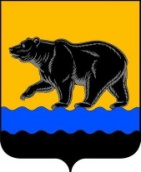 АДМИНИСТРАЦИЯ ГОРОДА НЕФТЕЮГАНСКАпостановление15.11.2018 											№ 610-пг.НефтеюганскОб утверждении комплексной схемы организации дорожного движения города НефтеюганскаВ целях создания условий для обеспечения безопасности дорожного движения, повышения эффективности и устойчивости функционирования дорожно-транспортного комплекса в городе Нефтеюганске, в соответствии с Федеральными законами от 06.10.2003 № 131-ФЗ «Об общих принципах организации местного самоуправления в Российской Федерации», от 10.12.1995 № 196-ФЗ «О безопасности дорожного движения», Уставом города Нефтеюганска администрации города Нефтеюганска постановляет:1.Утвердить разработанную в соответствии с муниципальным контрактом от 03.09.2018 № 62-09/18 (далее - муниципальный контракт) комплексную схему организации дорожного движения города Нефтеюганска (далее - Комплексная схема) в редакции разработчика.2.Департаменту жилищно-коммунального хозяйства администрации города Нефтеюганска (Ахмадуллин Р.Р.) передать принятые согласно муниципальному контракту материалы Комплексной схемы (1 экземпляр) в департамент градостроительства и земельных отношений администрации города для последующей работы и применения.3.Заместителю главы города Е.А.Абрамовой, заместителю главы города А.А.Метелеву при подготовке и утверждении градостроительной документации, планировании и реализации мероприятий по организации дорожного движения, содержанию, строительству и реконструкции автомобильных дорог общего пользования и иных транспортных и инженерных сооружений в границах города Нефтеюганска руководствоваться Комплексной схемой.4.Департаменту по делам администрации города (Нечаева С.И.) разместить постановление на официальном сайте органов местного самоуправления города Нефтеюганска в сети Интернет.	5.Контроль выполнения постановления возложить на заместителя главы города А.А.Метелева.Глава города Нефтеюганска      			    	  	 	  С.Ю.Дегтярев